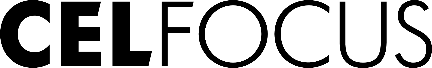 Comunicado de ImprensaCelfocus recebe certificação em segurança de informação e proteção de dadosA Celfocus reforça a sua estratégia de garantia das melhores práticas de certificação internacionais.Lisboa, 27 de setembro de 2022 – A Celfocus acaba de obter as certificações ISO/IEC 27001:2013 e a ISO/IEC 27701:2019, no desenvolvimento, entrega e manutenção de soluções tecnológicas, bem como em todos os processos de suporte. Na prática, Celfocus reforça assim o seu compromisso de adotar e garantir as melhores práticas de segurança da informação e proteção de dados pessoais no desenvolvimento de soluções de transformação digital para os seus clientes.A Celfocus tem no seu portfólio clientes de mais de vinte e cinco países, empresas de referência nos setores das telecomunicações e financeiro que, pela natureza do seu negócio, têm elevadas exigências na segurança da sua informação e na proteção dos seus dados pessoais, para as quais fornece serviços de integração de sistemas, utilizando tecnologias de ponta, com aposta nos segmentos de Digital e Cognitive. Para o sucesso de toda a operação foram envolvidas as várias áreas da organização que contribuíram para a respetiva normalização das práticas de segurança da informação e proteção de dados pessoais.De acordo com Luís Anselmo, Information Security Manager da Celfocus, “a segurança de informação e a proteção de dados têm um papel cada vez mais relevante na agenda dos decisores das organizações. Na Celfocus estamos conscientes da relevância destes temas, por isso, apesar de já termos todos os processos implementados com vista a cumprir com os requisitos de segurança e proteção de dados pessoais, avançamos com a certificação, junto da APCER. É uma forma de nos comprometermos inequivocamente com aquilo que é mais importante para os nossos stakeholders – a proteção da sua informação”, conclui.No caso da norma ISO/IEC 27001:2013, a sua adoção prendeu-se essencialmente com o facto de esta ser reconhecida pela maioria dos clientes da empresa, facilitando o trabalho com as suas equipas e sobretudo estabelecendo um padrão para o comportamento de segurança de informação nas atividades desenvolvidas pelas equipas da Celfocus.Adicionalmente, dada a importância da proteção dos dados pessoais, quer internamente, quer por parte de clientes, foi adotada a norma ISO/IEC 27701:2019, cujos requisitos garantem um tratamento seguro dos dados pessoais, em conformidade com Regulamento Geral de Proteção de Dados (RGPD), bem como o cumprimento dos requisitos legais e regulamentares aplicáveis nas diversas geografias em que a empresa atua.A escolha da APCER resultou do facto de ser a entidade certificadora das restantes certificações detidas pela Celfocus (ISO 9001, ISO 14001 e ISO 45001) e por ser uma referência em Portugal. A 1ª fase da auditoria de concessão foi realizada em maio e, dada a maturidade dos Sistemas de Gestão da Segurança da Informação e da Privacidade, a 2ª fase foi realizada logo em junho e o processo ficou concluído com a emissão dos certificados em julho.A obtenção destas certificações vem reforçar a confiança de clientes, parceiros, fornecedores e colaboradores.Sobre a Celfocus:Formada em 2000, a Celfocus é uma empresa do Grupo Novabase. A Celfocus desenvolve produtos e soluções na área da Transformação Digital, prestando serviços de consultoria e de integração de sistemas na Europa e Médio Oriente, em setores como o das Telecomunicações e dos Serviços Financeiros, entre outros. Mais informações em  www.celfocus.com. 